www.brightonmitre.co.uk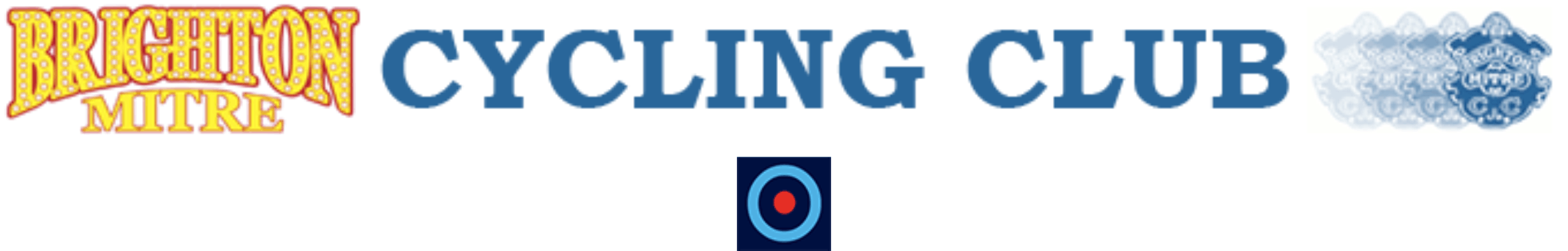 1894 - 2017PRESIDENT - FRANK BLAKE22nd Easter weekend of hilly eventsPromoted for and on behalf of Cycling Time Trials under their rules and regulationsCourse RecordsOFFICIAL TIME KEEPERS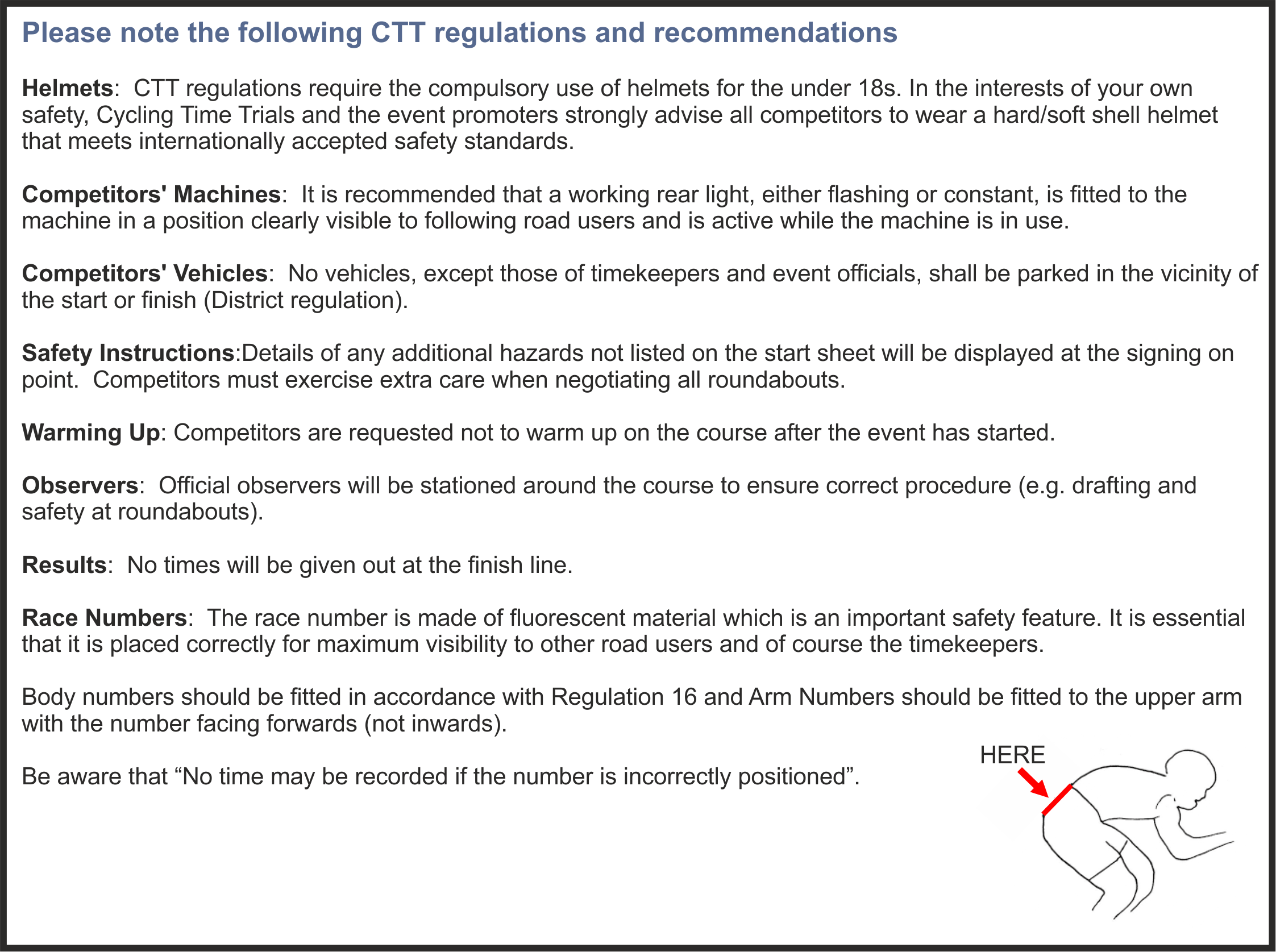 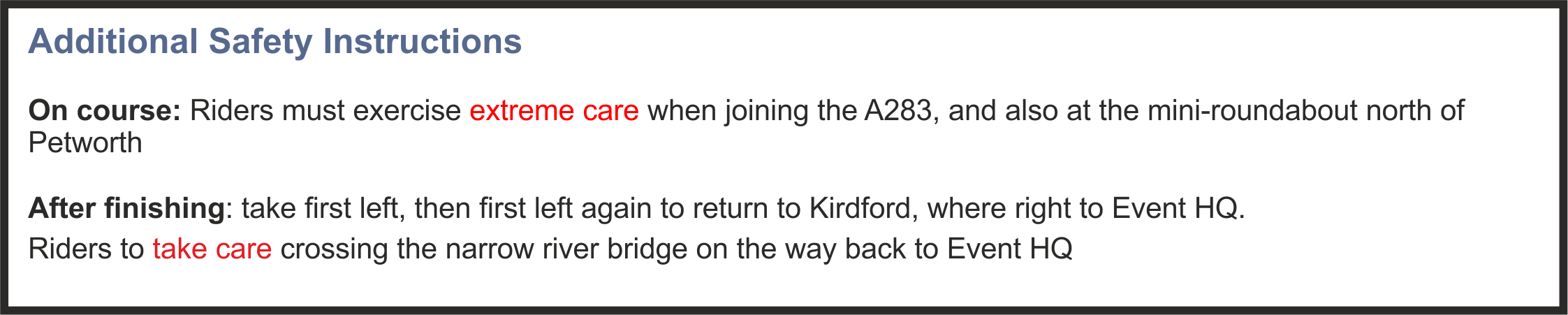 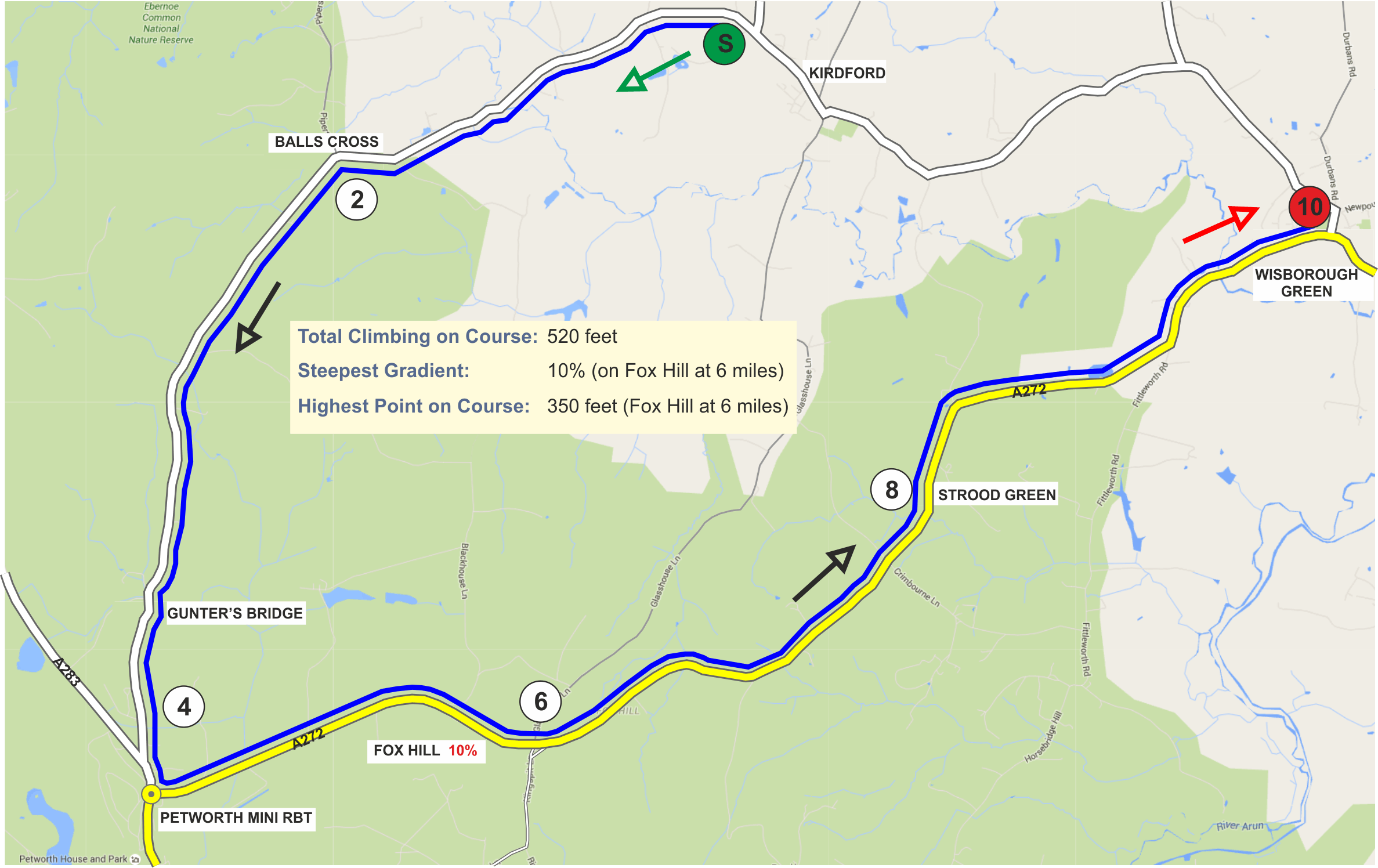 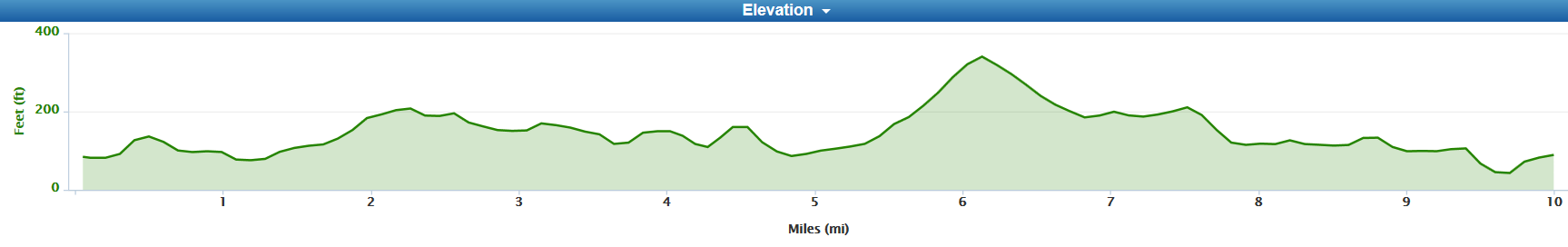 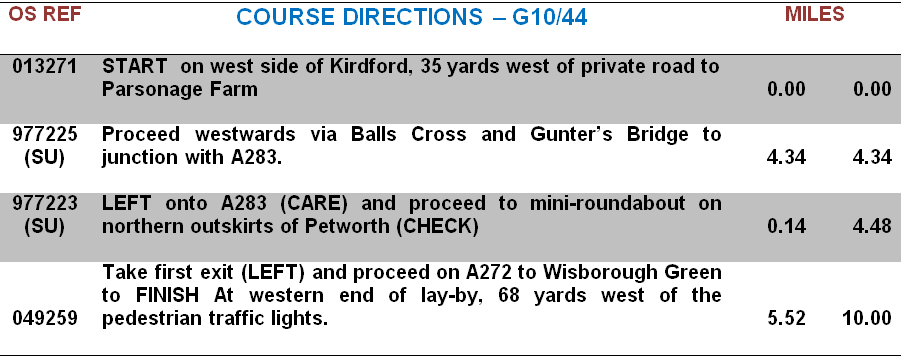 PrizesROAD BIKES:  1st - £10 + Wine + Easter Egg (value £6)		2nd - £6 + Wine + Easter Egg (value £6)                                                       2016    Pete Tadros      (9 wins)               23:18www.brightonmitre.co.uk1894 - 2017PRESIDENT - FRANK BLAKE21st Easter weekend of hilly eventsPromoted for and on behalf of Cycling Time Trials under their rules and regulationsCourse RecordsOFFICIAL TIMEKEEPER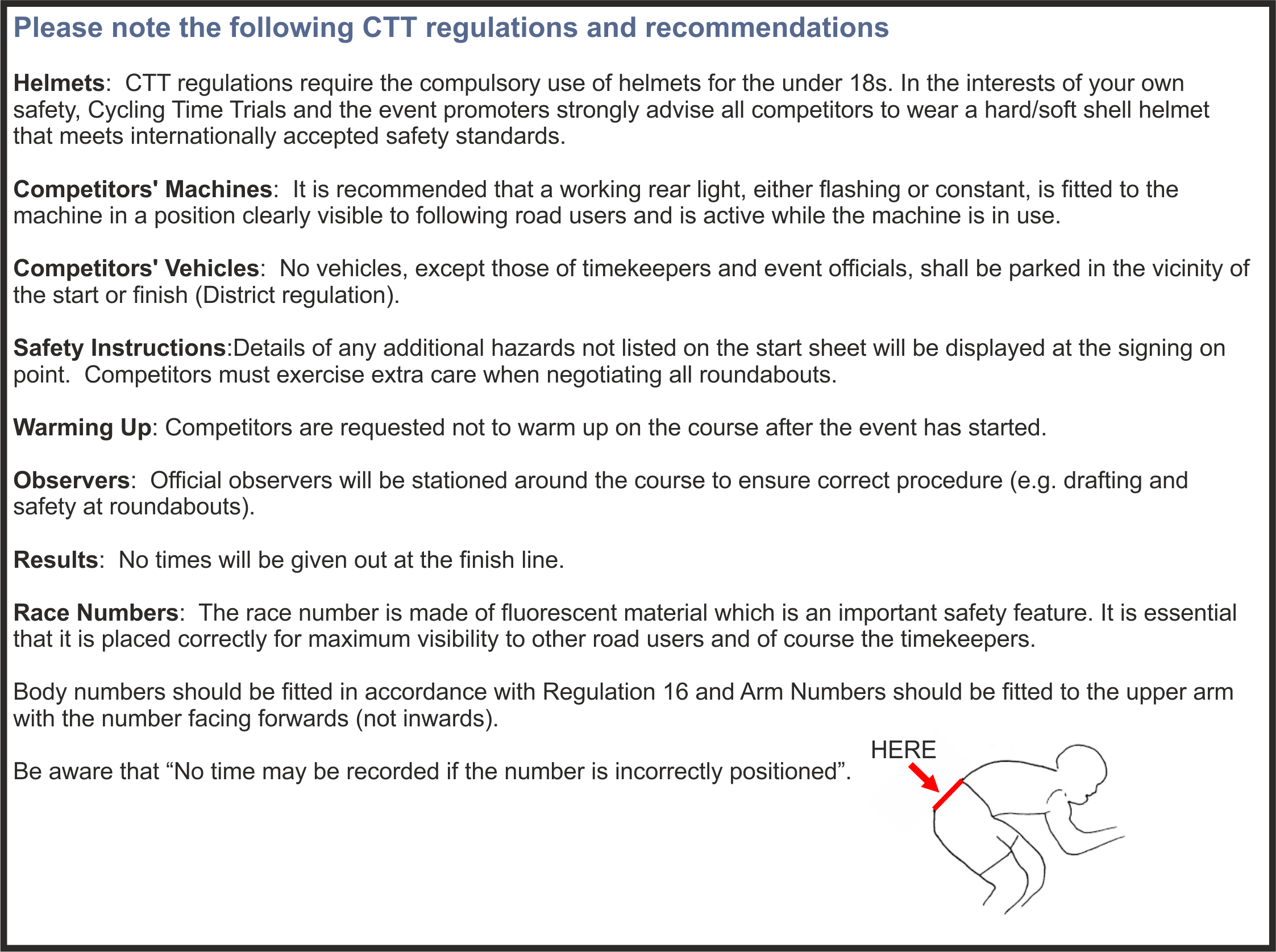 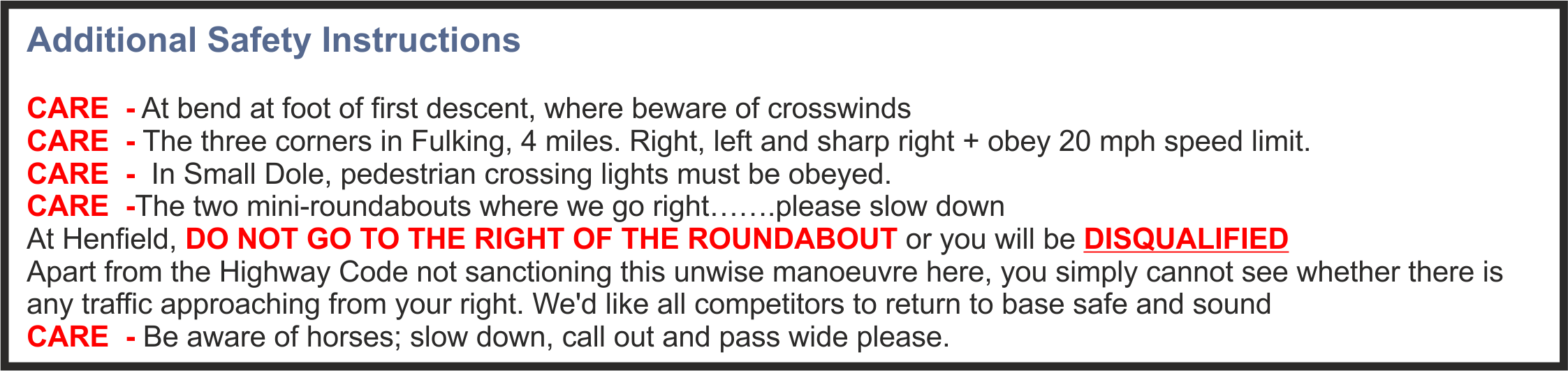 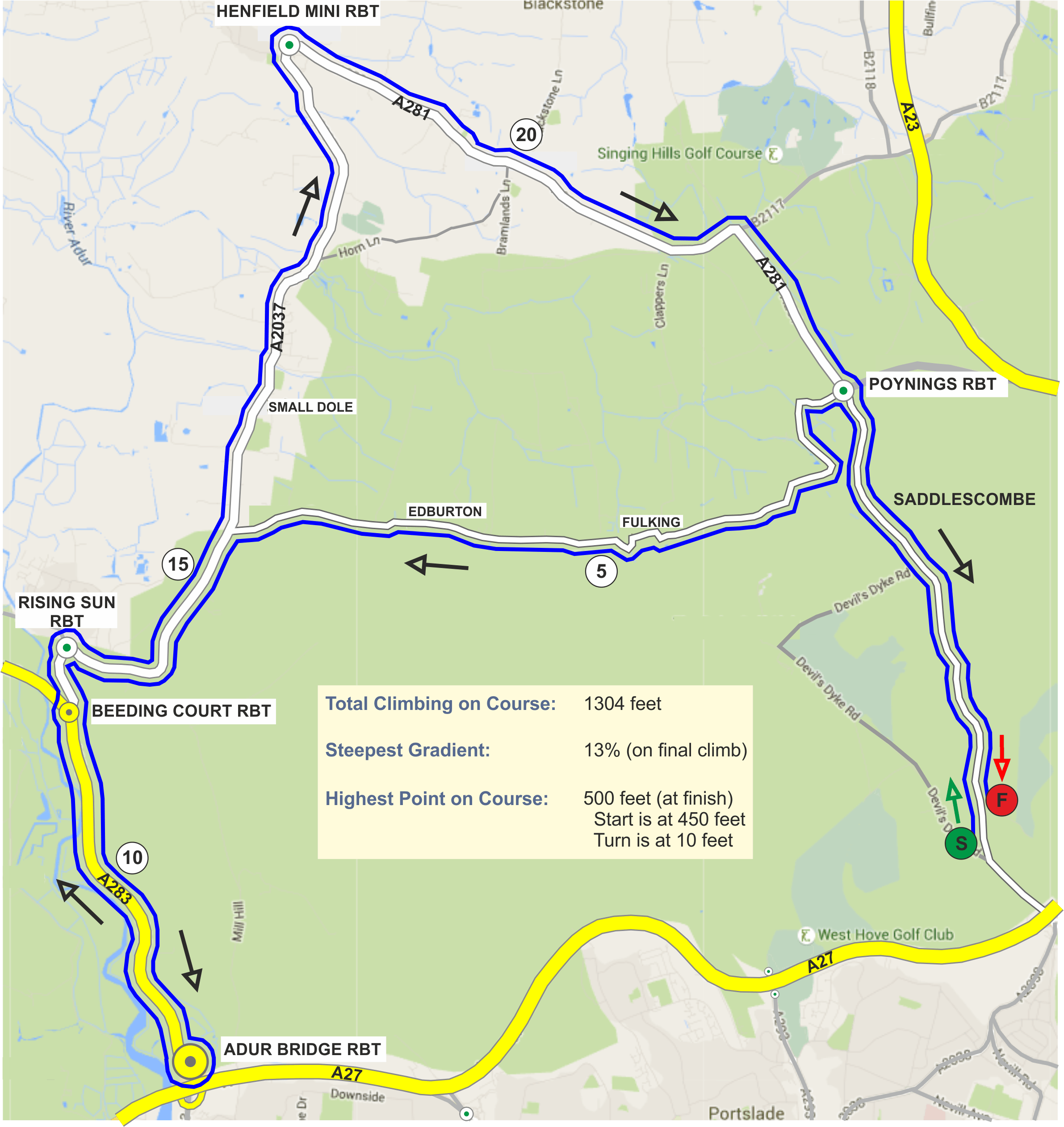 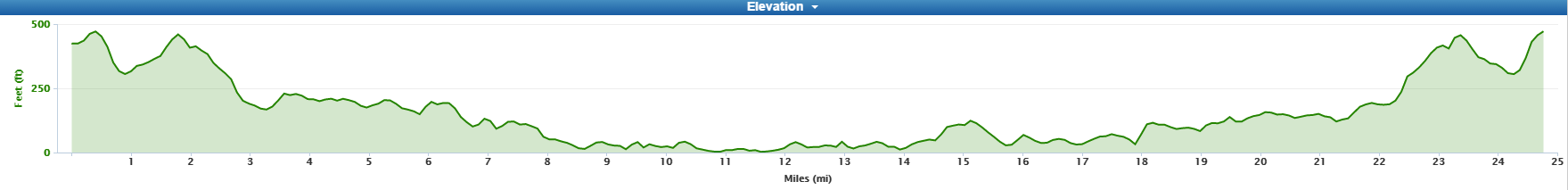 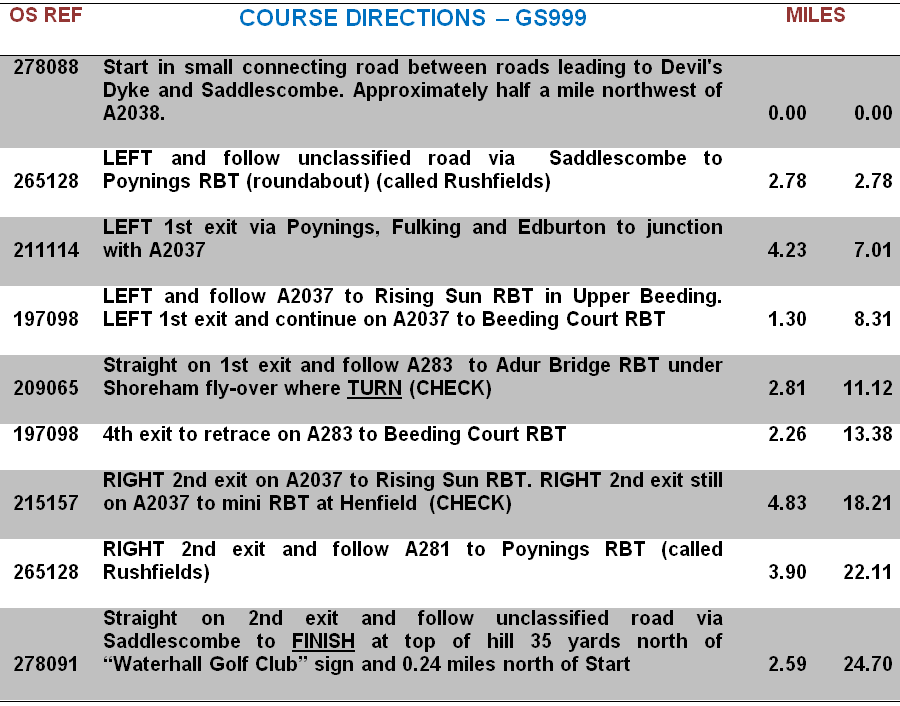 PrizesROAD BIKES – 1st: £10 + Wine + Easter Egg (value £6)		2nd: £5 + Wine + Easter Egg (value £6)                                                       2016    Not held, Storm Katie.22nd Hilly 10 miles time trialThe Alan Packett Memorial Event on course G10/44             Easter Saturday 15th April 201722nd Hilly 10 miles time trialThe Alan Packett Memorial Event on course G10/44             Easter Saturday 15th April 2017Event Secretary: Robin Johnson7 Gorselands, Billingshurst, West Sussex RH14 9TTEmail: mr_rjohnson@outlook.comTel: 01403 783368 (or 07733 132043 on day of event)HQKirdford Village HallOn the north side of the road through the village of Kirdford and 5 miles north-east of Petworth, West SussexPostcode  RH14 0LY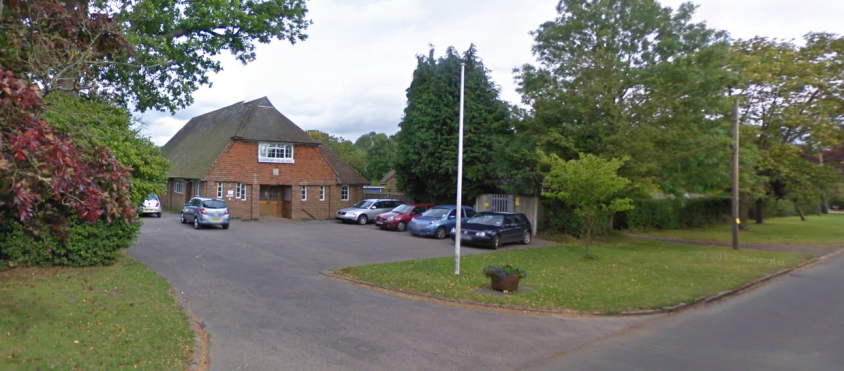 Parking is limited in front of, and to the side of, the hall. Then use one side of the road.Numbers at HQ only. Return for a drink; food is available.HQ to start: 0.3 miles			    Finish to HQ: 2.7 milesRoute to start: Right out of the car park.Parking is limited in front of, and to the side of, the hall. Then use one side of the road.Numbers at HQ only. Return for a drink; food is available.HQ to start: 0.3 miles			    Finish to HQ: 2.7 milesRoute to start: Right out of the car park.Mens:21:40Pete Tadros2011Ladies:26:11Liz Milne2001Vets21:40Pete Tadros2011Trike27:14Mike Marchant2000Para32:11Liz Saul2015Start:Mick IronsWorthing Excelsior CCFinish:Jane LadeEastbourne Rovers CCCategoryPosPrizeCategoryPosPrizeFastest Overall1st£10 + Champagne + E/Egg (value £26)Veteran aged 40-44Wine + Easter Egg (value £6)2nd£6 + Wine + Easter Egg (value £6)Veteran aged 45-49Wine + Easter Egg (value £6)2nd£4 + Wine + Easter Egg (value £6)Veteran aged 50-54Wine + Easter Egg (value £6)4thWine + Easter Egg (value £6)Veteran aged 55-59Wine + Easter Egg (value £6)Veteran aged 60-64Wine + Easter Egg (value £6)Fastest Lady1st£10 + Wine + Easter Egg (value £6)Veteran aged 65-69Wine + Easter Egg (value £6)2nd£6 + Wine + Easter Egg (value £6)Veteran aged 70-74Wine + Easter Egg (value £6)     Veteran aged 75-79 Wine + Easter Egg (value £6)       Fastest JuvenileSoft drink + Easter Egg (value £4) +Fastest Team of 31st£7 + Wine + Easter Egg (value £6) each        Brighton Mitre C.C. medal.2ndWine + Easter Egg (value £6) eachPRIZE PRESENTATIONS:Will be held as soon as possible after the eventPlease stay to receive your prizes and/or applaud the recipientsLOTTERY PRIZES:2 Bottles of Wine, and 2 Easter Eggs (names drawn from the hat)To be a possible winner, be present and be a finisherPAST WINNERS - "10"PAST WINNERS - "10"PAST WINNERS - "10"1996Mike Marchant23:571997Tim Stevens22:191998Timothy Bayley22:531999Peter Main23:412000James Millard23:562001Graeme Stirzaker23:202002James Dear23:312003Mark Holtom23:182004Ray Hughes23:252005Ben Instone22:152006Mike Coyle22:242007Pete Tadros22:082008Chris Birch23:102009Pete Tadros22:192010Pete Tadros22:172011Pete Tadros21:40 - COURSE RECORD2012Pete Tadros21:462013Pete Tadros22:212014Pete Tadros22:082015Pete Tadros    22:14Rider
 NoStart
 TimeNameClubCat/
Age815:08Robin JohnsonBrighton Mitre CCV67915:09Liz SaulPara-TWS1015:10Charl Jean JordaanIn-Gear Quickvit Trainsharp RTS1115:11Stephen MorganTooting BCV471215:12Alan RobinsonCentral Sussex CCV741315:13Richard BayfieldLondon Phoenix CCV4600:26:271415:14Alistair CanningVC de LondresJUV1515:15Paul ThatcherBrighton Mitre CCV5100:26:501615:16Sarah Matthews...a3crgWV5400:29:141715:17James HoranSouth Downs BikesV4500:26:231815:18Wendy FrostRedmon CCWV4400:28:241915:19Michael LeonardSouth Downs BikesV5100:26:502015:20Jack DonaldsonNeon VeloS2115:21Stuart BettisSouth Downs BikesS2215:22Michelle Arthurs-BrennanRedhill CCWS2315:23David EcclesRedmon CCV6700:28:322415:24Joe KingsmanHastings & St. Leonards CCJ2515:25Mike O'GormanWorthing Excelsior CCV6300:27:592615:26Jon FrostRedmon CCV4800:26:362715:27Tim HolmesVTTA (Surrey & Sussex)V5200:26:542815:28Justin SteeleSussex Nomads CCV5500:27:092915:29Jay ChisnallVTTA (Surrey & Sussex)V5400:27:043015:30Gavin StarlingBrighton Mitre CCV4600:26:273115:31Jon FryHorsham CyclingV4400:26:183215:32Claire LeonardSouth Downs BikesWV4300:28:193315:33Gina McGeeverLewes Wanderers CCWV4300:28:193415:34Colin CrockerSotonia CCV6400:28:063515:35Dave WarneOld Portlians CCV5900:27:323615:36Wayne Van RyBigfoot - SCUV4300:26:133715:37Barry Robinson...a3crgV4000:25:593815:38Selena BartleySussex Nomads CCWV4200:28:133915:39Barnaby Gray...a3crgV4500:26:234015:40Marc ClothierSouth Downs BikesS4115:41Emma CraddockSouth Downs BikesWS4215:42Mike Boyce...a3crgV5900:27:324315:43Ashley BakerBrighton Mitre CCV4600:26:274415:44Richard HoskinRedmon CCV6800:28:424515:45David ShepherdGS StellaV5400:27:044615:46Rachel Clay...a3crgWS4715:47Ross StringerSussex Revolution VCS4815:48Luke De QuayEast Grinstead CCS4915:49Paul BarnardSouth Downs BikesS5015:50Steven KaneTeam ASL360S5115:51Matthew AndrewsHorsham CyclingS5215:52Ben FieldenGS StellaV7300:29:395315:53Thomas GoodyerPortsmouth North End CCS5415:54Bruce SamuelSouth Downs BikesV4800:26:365515:55Philip MurrellFinsbury Park CCV4500:26:235615:56Geoff SmithEastbourne Rovers CCV6400:28:065715:57Mark AylingCC AbergavennyV4000:25:595815:58Katerina AvramidesBrighton Mitre CCWS5915:59Mark PerryAll Terrain CyclesS6016:00Peter TadrosIn-Gear Quickvit Trainsharp RTV4400:26:1826th Hilly 25 miles time trialThe Bill Sladen Memorial Event on course GS/999             Easter Monday 17th April 201726th Hilly 25 miles time trialThe Bill Sladen Memorial Event on course GS/999             Easter Monday 17th April 2017Event Secretary: Robin Johnson7 Gorselands, Billingshurst, West Sussex RH14 9TTEmail: mr_rjohnson@outlook.comTel: 01403 783368 (or 07733 132043 on day of event)HQBrighton & Hove Golf Clubhttp://www.brightongolf.co.uk/Devils Dyke RoadBrightonEast Sussex      BN1 8YJOpen from 06:00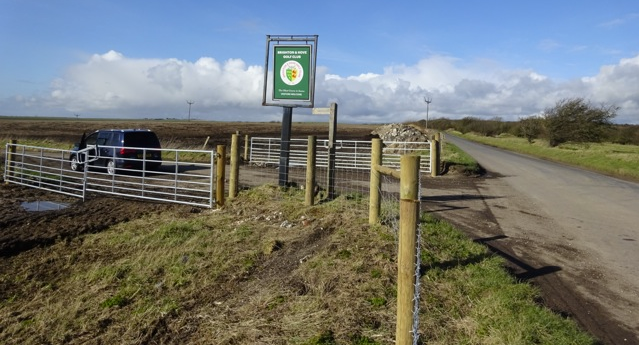 Some parking is available. Park also available in Devils Dyke Road.Thank you in advance for not wearing cycling shoes or cleats in the club.Numbers at HQ only. After the event please return your race number to the event HQ in exchange for a cup of tea or coffee.HQ to start: 1.3 miles			    Finish to HQ: 1.5 milesRoute to start: Right out of the car park and then right onto Devils Dyke Road. Continue to the start area which is at the junction at the end.Some parking is available. Park also available in Devils Dyke Road.Thank you in advance for not wearing cycling shoes or cleats in the club.Numbers at HQ only. After the event please return your race number to the event HQ in exchange for a cup of tea or coffee.HQ to start: 1.3 miles			    Finish to HQ: 1.5 milesRoute to start: Right out of the car park and then right onto Devils Dyke Road. Continue to the start area which is at the junction at the end.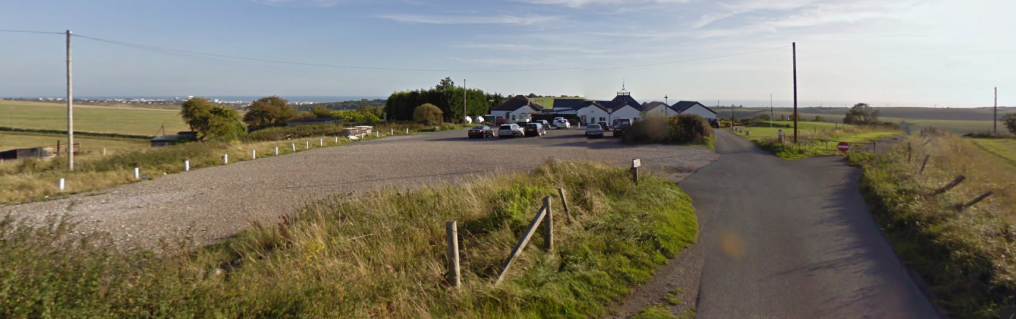 Mens:57:18Pete Tadros2011Ladies:1:11:48Lisa Thompson2000Vets57:18Pete Tadros2011Trike1:10:29Mike Marchant2000Start:Mike KilbyLewes Wanderers CCFinish:Mike KilbyLewes Wanderers CCCategoryPosPrizeCategoryPosPrizeFastest Overall1st£20 + Champagne + E/Egg (value £26)Veteran aged 40-44Wine + Easter Egg (value £6)2nd£10 + Wine + Easter Egg (value £6)Veteran aged 45-49Wine + Easter Egg (value £6)3rd£6 + Wine + Easter Egg (value £6)Veteran aged 50-54Wine + Easter Egg (value £6)4th£4 + Wine + Easter Egg (value £6)Veteran aged 55-59Wine + Easter Egg (value £6)5thWine + Easter Egg (value £6)Veteran aged 60-64Wine + Easter Egg (value £6)Veteran aged 65-69Wine + Easter Egg (value £6)Fastest Lady1st Wine + Easter Egg (value £6)          Fastest Juvenile   1st        Soft drink + Easter Egg (value £4)Fastest Team of 31st£6 + Wine + Easter Egg (value £6) each2ndWine + Easter Egg (value £6 eachPRIZE PRESENTATIONS:Will be held as soon as possible after the eventPlease stay to receive your prizes and/or applaud the recipientsLOTTERY PRIZES:2 Bottles of Wine, and 2 Easter Eggs (names drawn from the hat)To be a possible winner, be present and be a finisherPAST WINNERS - "25"PAST WINNERS - "25"PAST WINNERS - "25"1992Mark Jones1:03:181993Mark Jones1:03:211994Mike Marchant1:03:191995Mark Jones     (3 wins)1:02:401996Tim Stevens0:57:521997Tim Stevens1:01:161998Tim Stevens     (3 wins)1:01:171999Peter Main1:03:212000Steve Dennis0:59:552001Graeme Stirzaker1:01:462002Pete Tadros0:58:432003Paul Pickup1:00:172004Pete Tadros0:59:482005Pete Tadros0:59:412006Mike Coyle0:59:442007Pete Tadros0:57:452008Mike Coyle       (2 wins)1:02:152009Pete Tadros0:58:012010Pete Tadros0:59:072011Pete Tadros0:57:18 - COURSE RECORD2012Pete Tadros0:59:072013Pete Tadros0:59:192014Pete Tadros0:57:302015Pete Tadros     (11 wins)0:58:01Rider
 NoStart
 TimeNameClubCat/
AgeVTTA
Std507:35Robin JohnsonBrighton Mitre CCV6601:12:20607:36Thomas AndrewsAlbarosa CCS707:37Peter RoweSouthborough & District WhV5001:08:02807:38Andrew GreenOld Portlians CCV4801:07:38907:39John MarinkoBrighton Mitre CCV4901:07:501007:40Jack DonaldsonNeon VeloS1107:41Peter RuaneIn-Gear Quickvit Trainsharp RTV4701:07:261207:42Tamar VanderhaasLewes Wanderers CCWS1307:43Paul ThatcherBrighton Mitre CCV5101:08:141407:44Adam BarrettBrighton Mitre CCS1507:45Wayne Van RyBigfoot - SCUV4301:06:391607:46Stephen MorganTooting BCV4701:07:261707:47Kevin PlummerSouth Downs BikesV4901:07:501807:48Rhiannon DaviesRST Sport/Aero-CoachWS1907:49George WelfareEastbourne Rovers CCS2007:50Steven KaneTeam ASL360S2107:51Adrian BlackerNorwood Paragon CCV5101:08:142207:52Nigel LangridgeCrawley WheelersV5001:08:022307:53Say LeddingtonOld Portlians CCV4601:07:152407:54Stephen GastonLewes Wanderers CCV5001:08:022507:55Marc TownsendEastbourne Rovers CCS2607:56Matt PeelRedhill CCS2707:57Geoff SmithEastbourne Rovers CCV6401:11:362807:58Daniel PinkBigfoot CCS2907:59Joe KingsmanHastings & St. Leonards CCJ3008:00Mark PerryAll Terrain CyclesS3108:01Richard CartlandSouth Downs BikesS3208:02Keith WalkerWigmore CCV5001:08:023308:03Mike MarchantSouthdown VeloV5701:09:343408:04Katerina AvramidesBrighton Mitre CCWS3508:05Rob PelhamLewes Wanderers CCS3608:06David ChurchillBigfoot CCV5601:09:193708:07Don ParkerBrighton Mitre CCV6601:12:203808:08Luke De QuayEast Grinstead CCS3908:09Colin CrockerSotonia CCV6401:11:364008:10Chris McNamaraPedal HeavenV4001:06:004108:11Gavin StarlingBrighton Mitre CCV4601:07:154208:12James StoneBrighton Excelsior CCV4601:07:154308:13Mark AylingCC AbergavennyV4001:06:004408:14Joe HyattBrighton Mitre CCS4508:15Charl Jean JordaanIn-Gear Quickvit Trainsharp RTS4608:16Stu NisbettCrawley WheelersV4101:06:134708:17Stuart BettisSouth Downs BikesS4808:18David EcclesRedmon CCV6701:12:444908:19Liz HullandCrawley WheelersWS5008:20Peter TadrosIn-Gear Quickvit Trainsharp RTV4401:06:51